Copenhague, Aarhus, Stavanger, Bergen, Región de los fiordos, Oslo, Karlstad y Estocolmo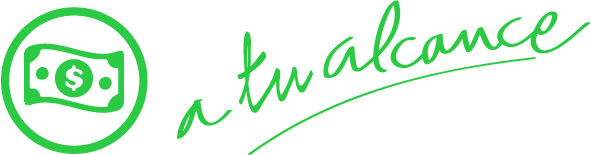 Duración: 12 DíasSalida: 09 de septiembre 2024 Con vuelo desde Ciudad de MéxicoDía 1º - 9 septiembre (L): MéxicoSalida en vuelo intercontinental IB con destino a Copenhague. Noche a bordo.Día 2º - 10 septiembre (M): CopenhagueLlegada, traslado al hotel y alojamiento.Día 3º - 11 septiembre (X): Copenhague / AarhusDesayuno. Recorrido panorámico por la capital de Dinamarca, apreciaremos su antigua arquitectura, el distrito y puerto de Nyhavn. En esta ciudad con mil años de antigüedad, su encanto histórico ofrece al mismo tiempo todo lo que se espera de una moderna metrópolis: teatros, museos, restaurantes, tiendas... Otros puntos de interés por los que pasaremos serán el Palacio de Amalienborg, casa de la realeza de Dinamarca, el Palacio de Christianborg donde se encuentra el Parlamento danés, el Museo Nacional de Historia o el edificio de la bolsa, entre otros. Para terminar nuestro recorrido, no podría faltar la muy famosa y conocida ‘Sirenita’. Salida hacia Aarhus tomando el ferry en Odden. Alojamiento.Día 4º - 12 septiembre (J): Aarhus- Hirstshals-Crucero NocturnoDesayuno en el hotel. Por la mañana paseo panorámico por Aarhus; esta es la segunda ciudad más poblada de Dinamarca y fue nombrada capital europea de la cultura en 2017. Su ubicación estratégica la convirtió en una importante ciudad vikinga, y luego en un floreciente lugar comercial. Parada en la Catedral románico-gótica. Tiempo libre para seguir descubriendo la ciudad por cuenta propia. Por la tarde continuaremos hacia el Norte de Dinamarca para llegar a Hirtshals donde tomaremos un crucero nocturno que nos llevará a Noruega. Cena y alojamiento a bordo.Día 5º - 13 septiembre (V): StavangerDesayuno a bordo y desembarque. Por la mañana paseo panorámico con nuestro guía acompañante para descubrir el encantador casco antiguo de Stavanger. Resto del día libre con posibilidad de realizar visitas opcionales. Alojamiento.Día 6º - 14 septiembre (S): Stavanger – BergenDesayuno en el hotel. Ferry desde Mortavika a Årsvågen y desde Sandvikvåg a Halhjem. Llegada a Bergen y tiempo libre para el almuerzo. Por la tarde, visita panorámica de Bergen con guía local para conocer los lugares más emblemáticos de la ciudad, incluyendo el famoso mercado de pescado y el barrio hanseático, Patrimonio de la Humanidad (UNESCO). Alojamiento.Día 7º - 15 septiembre (D): Bergen- Fiordo de los sueños- Región de los fiordosDesayuno en el hotel. Continuaremos a la región de Flam posibilidad de realizar opcionalmente un espectacularviaje en tren ascendiendo casi 900 metros con increíbles vistas del fiordo. Salida hacia la región de los fiordos hasta llegar a Flåm, conocido pueblo a orillas del fiordo, y embarque en un crucero que nos llevará por el Sognefjord o Fiordo de los Sueños. Después continuaremos hasta nuestro alojamiento en una zona rural rodeada de naturaleza. Cena y alojamiento.Día 8º - 16 septiembre (L): Región de los Fiordos – OsloDesayuno en el hotel. Continuaremos nuestra ruta a través de montañas, valles y paisajes increíbles con numerosos pueblos esparcidos por la naturaleza, tomando los correspondientes ferris de conexión, y veremos por fuera la iglesia de Borgund, una iglesia de madera que data de 1.180 AD. Por la tarde continuaremos hacia el lago Tyrifjord y llegada a Oslo. Alojamiento.Día 9º - 17 septiembre (M): Oslo - KarlstadDesayuno en el hotel. Visita guiada por Oslo incluyendo el parque Frogner con el conjunto escultórico de Vigeland, pasando ante el Ayuntamiento, el Palacio Real, y la moderna Ópera. Tiempo libre para almorzar. Por la tarde, salida hacia Suecia. Llegada a Karlstad, ubicada en el delta que forman dos de los grandes cursos de agua naturales de Suecia: el río Klara y el impresionante lago Vänern. Alojamiento.Día 10º - 18 septiembre (X): Karlstad – EstocolmoDesayuno en el hotel. Pequeño paseo con nuestro guía acompañante por el centro de Karlstad: el barrio de Almen con sus casas de madera, las estatuas del duque Karl y de Eva Lisa Holtz, y Stora Torget, la plaza mayor, que aglutina toda la vida de la ciudad y la catedral. Salida hacia el Este hasta llegar a la capital sueca, construida sobre 14 islas. Rodeada por el lago Mälaren y por el mar Báltico, con sus grandes edificios públicos, los palacios, la rica historia cultural y los museos cuentan su hermosa historia de 700 años. Realizaremos una visita panorámica de la ciudad con guía local, visitando el casco antiguo o “Gamla Stan” con su entramado de pequeñas plazas y callejuelas adoquinadas, y veremos los exteriores del Palacio Real, la Catedral y el Parlamento. Alojamiento en el hotel.Día 11º - 19 septiembre (J): EstocolmoDesayuno en el hotel. Día libre en la fascinante capital sueca. Posibilidad de realizar visitas adicionales, ver opcionales. Alojamiento.Día 12º - 20 septiembre (V): EstocolmoDesayuno en el hotel. A la hora oportuna traslado de salida al aeropuerto para tomar vuelo IB de regreso. Fin de viaje y de nuestros servicios.INCLUYEVuelos MEX – CPH / STO – MEX según programa con IB.Traslados aeropuerto - hotel – aeropuerto. Traslados hotel – puerto – hotel.Transporte en autocar con aire acondicionado según programa.Alojamiento y desayuno en hoteles 4* en habitaciones dobles con baño o ducha.2 cenas (sin bebidas) indicados en el recorrido.Crucero nocturno Fjord Line Hirsthals- Stavanger en cabina seaside.Ferry Fiordo de los sueños.Guías Acompañante de habla hispana y portuguesa todo el itinerario.Guías locales para las visitas de Copenhague, Aarhus, Bergen, Oslo y Estocolmo.Billetes de barco necesarios según programa.Seguro de asistencia Mapaplus.NO INCLUYENo se incluyen maleteros, bebidas, propinas o cualquier otro servicio no indicado en programa.NOTAS IMPORTANTES➤El orden de las visitas podrá ser variado en destino, manteniendo íntegro el programa.➤Las cenas podrán ser indistintamente en hoteles o restaurantes (bebidas no incluidas).➤Por razones operativas de los servicios de ferries o restricciones en carretera, algunos de los trayectos pueden ser alterados.➤Las excursiones opcionales se tienen que reservar en el momento de hacer la reserva.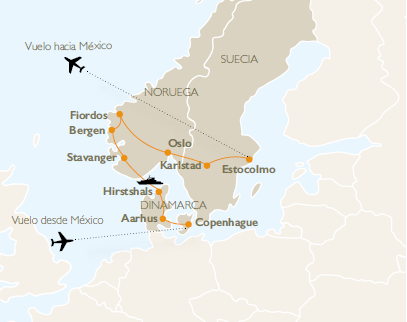 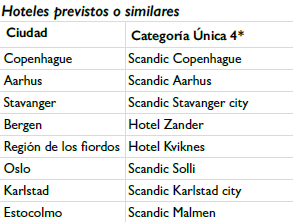 09 DE SEPTIEMBRE 2024PRECIO POR PERSONA BASE DOBLE $5190 USDSUPLEMENTO INDIVIDUAL $1110 USDImpuestos aéreos $410 USD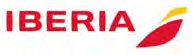 Consulta condiciones de cancelación